RESULTADO – TOMADA DE PREÇO023219EM42932HEMU2O Instituto de Gestão e Humanização – IGH, entidade de direito privado e sem finslucrativos, classificado como Organização Social, vem tornar público o resultado daTomada de Preços, com a finalidade de adquirir bens, insumos e serviços para o Rua R-7,S/N, Setor Oeste, Goiânia, CEP: 74.125-090, com endereço à Rua R-7, S/N, Setor Oeste,Goiânia, CEP: 74.125-090.Art. 10º Não se exigirá a publicidade prévia disposta no artigoII. EMERGÊNCIA: Nas compras ou contratações realizadas em caráter de urgência ouemergência, caracterizadas pela ocorrência de fatos inesperados e imprevisíveis, cujo nãoatendimento imediato seja mais gravoso, importando em prejuízos ou comprometendo asegurança de pessoas ou equipamentos, reconhecidos pela administração.OBS: ENVIADO PDF DE CONFIRMAÇÃO BIONEXO COM AS INFORMAÇÕES DE RESULTADOFORNECEDORCÓDIGOITEMQUANT.VALORUNITÁRIO1278,44VALORTOTAL1278,44AJEL SERVICE LTDA72488MOTO WEGMODELO:01TE0RC0400000901858VALOR TOTAL1278,4442932/2023Goiânia/GO, 21 de setembro de 2023.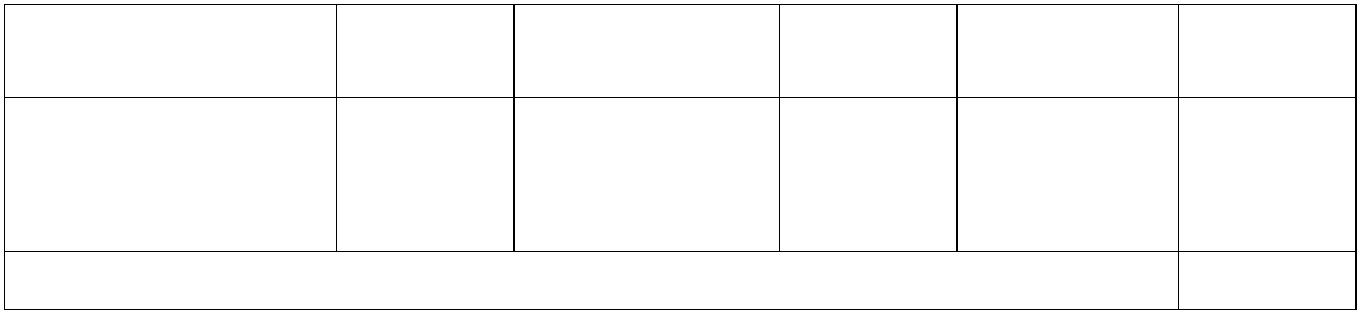 